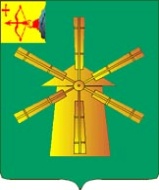 КОНТРОЛЬНО-СЧЕТНАЯ КОМИССИЯ КОТЕЛЬНИЧСКОГО МУНИЦИПАЛЬНОГО РАЙОНА КИРОВСКОЙ ОБЛАСТИУл. Карла Маркса, д.16, г. Котельнич, Кировской обл., 612600, тел.: 8(83342) 4-38-76Информацияо проведения контрольного мероприятия«Проверка использования межбюджетных трансфертов, предоставленных на финансирование мероприятий по организации содержания пожарного расчета» В ходе контрольного мероприятия установлено:Администрация поселения - орган местного самоуправления, осуществляющий исполнительно – распорядительные функции.Администрацией поселения на принципах единоначалия руководит глава администрации поселения. Главой администрации поселения является глава поселения.Администрация поселения обладает правами юридического лица, является муниципальным казенным учреждением, имеет обособленное имущество, от своего имени приобретает и осуществляет имущественные и неимущественные права и обязанности, может быть истцом, ответчиком в судах, иметь печать, штамп, бланк с соответствующей символикой, счета в соответствии с федеральным законодательством.Администрацией Макарьевского сельского поселения Котельничского района с администрацией Котельничского района Кироваской области заключено  соглашение 22.01.2016 о предоставлении иного межбюджетного трансферта на финансирование мероприятий по организации содержания пожарного расчета (далее - Соглашение)  на сумму 600 000 рублей. Предметом Соглашения является финансирование мероприятий связанных с содержанием пожарного расчета.Финансирование мероприятий производится путем предоставления иного межбюджетного трансферта от администрации Котельничского района администрации Макарьевского сельского поселения.Согласно п.1.3. Соглашения иной межбюджетный трансферт носит целевое назначение, предназначен для финансирования мероприятий связанных с содержанием пожарного расчета.Финансовое управление администрации Котельничского района обеспечило перечисление администрации Макарьевского сельского поселения иной межбюджетный трансферт, согласно платежным поручениям №58 от 01.02.2016 в сумме 25000 рублей, №377 от 22.03.2016  в сумме 250000 рублей, №1182 от 19.07.2016 в сумме 165000 рублей, №1652 от 26.09.2016 в сумме 160000 рублей, всего на сумму 600000 рублей.Бюджетная смета администрации Макарьевского сельского поселения по средствам иного межбюджетного трансферта, с учетом внесенных изменений, утверждена  главой администрации Макарьевского сельского поселения в сумме 600000 рублей,  в том числе по:Главе  980 «Администрация Макарьевского сельского поселения Котельничского района Кировской области»,раздел, подраздел 0310 «Обеспечение пожарной безопасности»,целевая статья 0100001040 «Обеспечение пожарной безопасности»,целевая статья 010000104Б «Расходы на выплату заработной платы с начислениями и коммунальных услуг за счет средств местного бюджета»вид расходов 100 «Расходы на выплату персоналу в целях обеспечения выполнения функций государственными (муниципальными) органами, казенными учреждениями, органами управления государственными внебюджетными фондами»КОСГУ 211 «Заработная плата» в сумме  376106,88 рублей,КОСГУ 213 «Начисления на выплаты по оплате труда» в сумме 113584,29 рублей;КОСГУ 223 « Коммунальные услуги» в сумме 26239,77 рублей;целевая статья 010000103В «Расходы на содержание муниципальной пожарной охраны, за исключением расходов на выплату заработной платы с начислениями и коммунальных услуг»вид расходов 200 «Закупка товаров, работ и услуг для государственных нужд»КОСГУ 221 « Коммунальные услуги» в сумме 3669,80 рублей;КОСГУ 224 «Арендная плата за пользование имуществом» в сумме 48548,84 рублей;КОСГУ 226 «Прочие работы, услуги» в сумме 5492 рублей,КОСГУ 340 «Увеличение стоимости материальных запасов» в сумме 26358,42 рублей.К бюджетным сметам приложены расчеты плановых сметных показателей, использованных при формировании смет. К представленным изменениям показателей бюджетной сметы приложены расчеты изменения плановых сметных показателей по каждому коду операций сектора государственного управления, утвержденные руководителем.Согласно статье 11.1 Федерального закона от 21.12.1994 №69-ФЗ «О пожарной безопасности» цель, задачи, порядок создания и организации деятельности муниципальной пожарной охраны, порядок ее взаимоотношений с другими видами пожарной охраны определяются органами местного самоуправления. В соответствии с Федеральными законами от 21.12.1994 №69-ФЗ «О пожарной безопасности», от 06.10.2003 №131-ФЗ «Об общих принципах организации местного самоуправления в Российской Федерации» разработано Положение о муниципальной пожарной охране, утвержденное постановлением администрации Макарьевского сельского поселения Котельничского района Кировской области от 30.03.2016 №20. Муниципальная пожарная охрана Макарьевского сельского поселения создана с 01 апреля 2016 года.Положение по оплате труда и материальном стимулировании работников муниципальной пожарной охраны администрации Макарьевского сельского поселения Котельничского района Кировской области утверждено постановлением администрации Макарьевского сельского поселения Котельничского района Кировской области от 30.03.2016 №20. Согласно п.2.1. Положения по оплате труда должностные оклады работников установлены на основе профессиональных квалификационных групп общеотраслевых должностей руководителей, специалистов и служащих, утвержденных Приказом Министерства здравоохранения и социального развития РФ от 29.05.2008 №247н «Об утверждении профессиональных квалификационных групп общеотраслевых должностей, руководителей, специалистов и служащих» и на основе профессиональных квалификационных групп общеотраслевых профессий рабочих, утвержденных Приказом Министерства здравоохранения и социального развития РФ от 29.05.2008 №248н «Об утверждении профессиональных квалификационных групп общеотраслевых профессий рабочий».Начальник пожарной муниципальной команды отнесен к ПКГ «Общеотраслевые должности служащих второго уровня» 5 квалификационный уровень, водитель автомобиля отнесен к ПКГ «Общеотраслевые профессии рабочих второго уровня» 2 квалификационный уровень, пожарный боец отнесен к ПКГ «Общеотраслевые профессии рабочих второго уровня» 1 квалификационный уровень.Начисление оплаты труда работникам муниципальной пожарной охраны  Макарьевского сельского поселения осуществляется на основании данных табелей учета использования рабочего времени, приказов по личному составу, штатных расписаний и иных нормативных актов.За весь проверяемый период заработная плата производилась на основании утвержденного Положения по оплате труда, штатного расписания. К проверке расчет потребности по оплате труда муниципальной пожарной охраны. Штат в количестве 5 единиц: начальник МПО – 1 штатная единица, водитель пожарной машины – 3 штатных единицы, пожарный боец 0,5 штатных единиц.Табеля учёта использования рабочего времени и расчета заработной платы утверждены главой администрации Макарьевского сельского поселения.Всего по КОСГУ 211 израсходовано бюджетных средств на сумму 376106,88 рублей.Всего по КОСГУ 213 израсходовано бюджетных средств на сумму 113584,29 рублей.На основании распоряжения Департамента государственной собственности Кировской области №05-453 от 03.06.2011, акта приема – передачи от 10.06.2011 решением Макарьевской сельской Думы №232 от 15.09.2011 авторазливочная станция АРС -14 (номер шасси 108791, номер двигателя 269317 1972 года выпуска) была включена в состав муниципальной казны.В нарушение распоряжения Министерства транспорта РФ от 14.03.2008 №АМ-23-р «О введении в действие методических рекомендаций «Нормы расхода топлива и смазочных материалов на автомобильном транспорте» (далее - распоряжение Минтранса) администрацией Макарьевского  поселения не утверждена норма расхода смазочных материалов. Израсходовано бюджетных средств по КБК 9800310010000103В244340 на сумму 26358,42 рублей. В нарушение п.7,п.119 Приказа Министерства финансов РФ от 01.12.2010 №157н, статьи 9 закона о бухгалтерском учете №402-ФЗ на приложенных к авансовым отчетам подтверждающих первичных документах нет отметок материально-ответственного лица в получении материальных ценностей на ответственное хранение.Согласно счет - фактурам ПАО «Межрегиональная распределительная сетевая компания Центра и Приволжья» за аренду нежилого помещения, возмещение коммунальных услуг по сданным в аренду помещениям всего за 2016 год по КБК 9800310010000103Б244223 израсходовано бюджетных средств на сумму 26239,77 рублей, по КБК 9800310010000103В244224 48548,84 рублей. Согласно счет - фактурам ПАО междугородной и международной электрической связи «Ростелеком» за пользование абонентской линией за 2016 год по КБК 9800310010000103В244221 израсходовано бюджетных средств на сумму 3669,80 рублей. Согласно заключенному договору от 11.01.2016 с Кирпиковым Н.А. на выполнение работ по тушению пожара и препятствию распространению огня на территории Макарьевского сельского поселения на сумму 1000 рублей по КОСГУ 226 израсходовано с начислениями 1271 рубль.Согласно заключенному договору от 11.01.2016 с Мочаловым И.В. на выполнение работ по тушению пожара и препятствию распространению огня на территории Макарьевского сельского поселения на сумму 1000 рублей по КОСГУ 226 израсходовано с начислениями 1271 рубль.Согласно счет - фактуре ПАО междугородной и международной электрической связи «Ростелеком» за предоставление доступа к сети местной телефонной связи по КБК 9800310010000103В2442296 израсходовано бюджетных средств на сумму 2950 рублей. В соответствии со статьей 10 Закона Кировской области «Об обеспечении пожарной безопасности в Кировской области» от 2 августа 2005 года №348-ЗО работники противопожарной службы подлежат обязательному государственному страхованию.В нарушение статьи 10 Закона Кировской области «Об обеспечении пожарной безопасности в Кировской области» от 2 августа 2005 года №348-ЗО работники муниципальной пожарной охраны Макарьевского сельского поселения не застрахованы.В соответствии со статьей 8 Закона Кировской области «Об обеспечении пожарной безопасности в Кировской области» от 2 августа 2005 года №348-ЗО при приеме в противопожарную службу на должности, непосредственно связанные с деятельностью по тушению пожаров и проведению аварийно - спасательных работ, работники, не имеющие специального профессионального образования, проходят специальную профессиональную подготовку в специализированных учебных заведениях.В соответствии п.6.3. Положения о муниципальной пожарной охране, утвержденного постановлением администрации Макарьевского сельского поселения от 30.03.2016 №20 (далее – Положение) лица, принимаемые на работу в муниципальную пожарную охрану по договору, прежде чем приступить к самостоятельному исполнению обязанностей по должности, должны пройти первоначальную подготовку. Первоначальная подготовка работников осуществляется, как правило, на базе подразделения ГПС.В нарушение статьи 8 Закона Кировской области «Об обеспечении пожарной безопасности в Кировской области» от 2 августа 2005 года №348-ЗО, п.6.3. Положения работники, связанные с деятельностью по тушению пожаров, не имеют первоначального обучения.Согласно лицевому счету № 03403021370 за период с 01.01.2016 по 31.12.2016, представленному администрацией Макарьевского сельского поселения, израсходовано средств иного межбюджетного трансферта в сумме 600000 рублей. Согласно п.2.2.3. Соглашения администрация Макарьевского сельского поселения ежемесячно, не позднее 10 числа месяца, следующего за отчетным, представляет отчет о расходовании иного межбюджетного трансферта в администрацию Котельничского района и финансовое управление администрации Котельничского района.Проверкой достоверности данных и сроков предоставления Отчетов о расходовании иного межбюджетного трансферта в финансовое управление администрации района нарушений не установлено.Выводы и предложения:В нарушение распоряжения Министерства транспорта РФ от 14.03.2008 №АМ-23-р «О введении в действие методических рекомендаций «Нормы расхода топлива и смазочных материалов на автомобильном транспорте» (далее - распоряжение Минтранса) администрацией Макарьевского  поселения не утверждена норма расхода смазочных материалов. В нарушение п.7,п.119 Приказа Министерства финансов РФ от 01.12.2010 №157н, статьи 9 закона о бухгалтерском учете №402-ФЗ на приложенных к авансовым отчетам подтверждающих первичных документах нет отметок материально-ответственного лица в получении материальных ценностей на ответственное хранение.В нарушение статьи 10 Закона Кировской области «Об обеспечении пожарной безопасности в Кировской области» от 2 августа 2005 года №348-ЗО работники муниципальной пожарной охраны Макарьевского сельского поселения не застрахованы.В нарушение статьи 8 Закона Кировской области «Об обеспечении пожарной безопасности в Кировской области» от 2 августа 2005 года №348-ЗО, п.6.3. Положения работники, связанные с деятельностью по тушению пожаров, не имеют первоначального обучения.Бухгалтерии администрации поселения привести в порядок недостатки в ведении бюджетного учета и в дальнейшем вести бюджетный учет в соответствии с приказом Минфина от 01.12.2010 №157н. Учесть при составлении бюджета 2018 года возможность страхования жизни и здоровья пожарных.По результатам контрольного мероприятия в адрес главы администрации Макарьевского сельского поселения  направлено представление об устранении нарушений.Председатель контрольно-счетной комиссии Котельничского муниципального района                                                                     Т.Г.Козлова